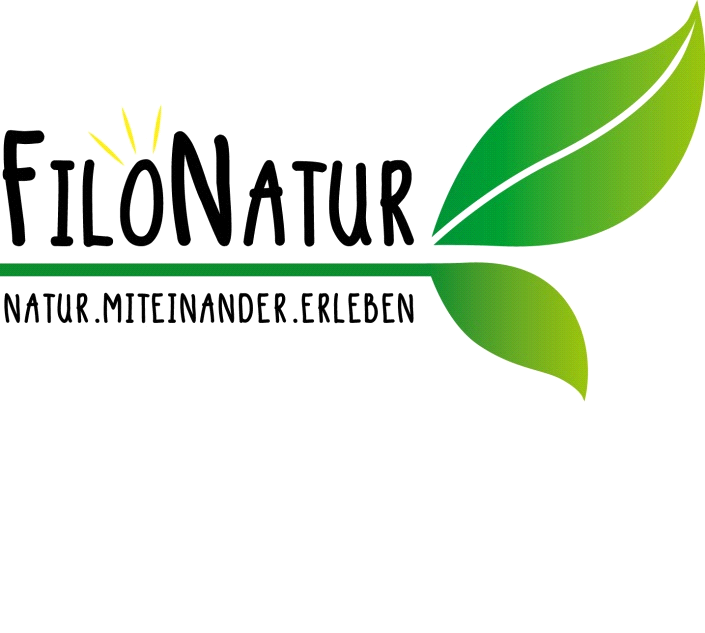 Reitcamp beim SAMINAHOF Termin: 		02.-05. Juli 2019,  09.00 -13.00 UhrKosten: 		Mitglieder 200,00€, Nichtmitglieder 240,00€Anmeldeschluss: 		bis 7 Tage vorherBegrenzte Teilnehmerzahl:	4 PersonenGemeinsam lernen wir alles über Pferde und Ponys. Wo leben sie, was fressen sie, wie verhalten sie sich in der Herde? Was ist die tägliche Arbeit mit Pferden? In unserem Stall warten liebenswürdige Ponys und Pferde auf ihre Freunde. Wir pflegen und füttern, stallen, putzen, beobachten, satteln, zäumen und reiten.Gemeinsam genießen wir die vier Tage auf dem Hof. Reiten fördert die geistige, seelische und körperliche Entwicklung eines jeden. Wir freuen uns auf ein tolles Camp mit Euch!Anmeldung unter filonatur@saminahof.attelefonisch unter 0650/ 70 29 760AGB unter: http://filonatur.saminahof.at/agb